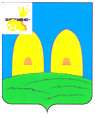 АдминистрацияСавеевского сельского поселенияРославльского района Смоленской областиПостановлениеот 29.08.2018г.                      № 29      2. Настоящее постановление подлежит обнародованию, путем размещения на официальном сайте Администрации Савеевского сельского поселения Рославльского района Смоленской   области в сети Интернет.       3. Контроль исполнения настоящего постановления оставляю за собой.Глава муниципального образованияСавеевского сельского поселенияРославльского района Смоленской области                               С.В. Иванов Приложение № 1к  постановлению АдминистрацииСавеевского сельского поселенияРославльского  районаСмоленской  области от  29.08.2018 г  № 29Наименование  улиц и нумерация  домов по адресу Российская Федерация территория Савеевского сельского поселения д. Ведерники Рославльского района Смоленской области улица  ЗаозёрнаяПриложение № 2к  постановлению АдминистрацииСавеевского сельского поселенияРославльского  районаСмоленской  области от  29.08.2018 г  № 29Наименование  улиц и нумерация  домов по адресу Российскоя Федерация территория Савеевского сельского поселения д. Турбаевка Рославльского района Смоленской области улица  ЛиповаяПриложение № 3к  постановлению АдминистрацииСавеевского сельского поселенияРославльского  районаСмоленской  области от 29.08.2018 г  № 29Наименование  улиц и нумерация  домов по адресу Российскоя Федерация территория Савеевского сельского поселения д. Заболотье Рославльского района Смоленской области улица  Заречная                         8                          Рогонов П.                  9                          Щабельская З.И.                  10                        Куралесова П.П.                  11                        Куролесова Л                  12                        Мастерская                  13                        Томсков С.                  14                        Смаргун А.А                  15                        Дача                  16                        Широков Г.Г.                  17                        Федоренкова Н.                  18                        Дорофеева В.К.                  19                        Широкова Л.В.                  20                        Логинова Л.Н.                  21                        МУСП «Радуга»                  22                        Байнов                  23                        МУСП «Радуга»                  24                        МУСП «Радуга»                  25                        МУСП «Радуга»                  26                        МУСП «Радуга»Приложение № 4к  постановлению АдминистрацииСавеевского сельского поселенияРославльского  районаСмоленской  области от  29.08.2018 г  № 29Наименование  улиц и нумерация  домов по адресу Российскоя Федерация территория Савеевского сельского поселения д. Малышовка Рославльского района Смоленской области улица  Малиновая                         8                          МУСП «Радуга»                  9                          Михеева А.И.                  10                        Дешевцов Ф.                  11                        Евменов П.                  12                        Коврижкина Е.Р.                  13                        Камышенкова Т.                  14                        Дешевцов К.                  15                        Свинарник                  16                         Склад                  17                         Склад             Приложение № 5к  постановлению АдминистрацииСавеевского сельского поселенияРославльского  районаСмоленской  области от  29.08.2018 г  № 29Наименование  улиц и нумерация  домов по адресу Российскоя Федерация территория Савеевского сельского поселения д. Бутырки Рославльского района Смоленской области улица  МедоваяПриложение № 6к  постановлению АдминистрацииСавеевского сельского поселенияРославльского  районаСмоленской  области от  29.08.2018 г  № 29Наименование  улиц и нумерация  домов по адресу Российскоя Федерация территория Савеевского сельского поселения д. Клин Рославльского района Смоленской области улица  РябиноваяПриложение № 7к  постановлению АдминистрацииСавеевского сельского поселенияРославльского  районаСмоленской  области от  29.08.2018 г  № 29Наименование  улиц и нумерация  домов по адресу Российскоя Федерация территория Савеевского сельского поселения д. Гавриловка Рославльского района Смоленской области улица  СлавенскаяПриложение №8к  постановлению АдминистрацииСавеевского сельского поселенияРославльского  районаСмоленской  области от  29.08.2018 г  № 29Наименование  улиц и нумерация  домов по адресу Российскоя Федерация территория Савеевского сельского поселения д. Мятка Рославльского района Смоленской области улица  Прибрежная                 6                          Борисов Е.М.                 7                          Дача                 8                          Орещенков                 9                          Орлова Н.Ю.Приложение №9к  постановлению АдминистрацииСавеевского сельского поселенияРославльского  районаСмоленской  области от  29.08.2018 г  № 29Наименование  улиц и нумерация  домов по адресу Российскоя Федерация территория Савеевского сельского поселения д. Горбачи Рославльского района Смоленской области улица  МаховаяПриложение № 10к  постановлению АдминистрацииСавеевского сельского поселенияРославльского  районаСмоленской  области от  29.08.2018 г  № 29Наименование  улиц и нумерация  домов по адресу Российскоя Федерация территория Савеевского сельского поселения д. Никифоровское Рославльского района Смоленской области улица  СолнечнаяПриложение № 11к  постановлению АдминистрацииСавеевского сельского поселенияРославльского  районаСмоленской  области от  29.08.2018 г  № 29Наименование  улиц и нумерация  домов по адресу Российскоя Федерация территория Савеевского сельского поселения д. Ивановка Рославльского района Смоленской области улица  ЗелёнаяО присвоении наименований улицам и установлении нумерации домов в населенных пунктах Российской Федерации Смоленской области Рославльского района Савеевского сельского поселения            В соответствии с Федеральным законом от 06.10.2003  № 131-ФЗ «Об общих принципах организации  местного самоуправления в Российской Федерации», постановлением Правительства РФ от 19.11.2014 г. №1221 «Об утверждении Правил присвоения, изменения и аннулирования адресов»,     Уставом Саеевского сельского поселения Рославльского района Смоленской областиАдминистрация Савеевского сельского поселенияРославльского района  Смоленской областип о с т а н о в л я е т:          1.Присвоить    наименования улицам, переулкам и установить нумерацию домов по адресу:Российская Федерация Смоленская область Рославльский район Савеевское сельское поселение д. Ведерники1) Улица Заозёрная, нечетная сторона с дома № 1 по дом №11, четная с дома № 2 по дом  № 10.(приложение 1)Российская Федерация Смоленская область Рославльский район Савеевское сельское поселение д. Турбаевка1) Улица Липовая, нечетная сторона с дома № 1 по дом № 7, четная с дома № 2 по дом  № 6.(приложение 2)Российская Федерация Смоленская область Рославльский район Савеевское сельское поселение д. Заболотье1) Улица Заречная, нечетная сторона с дома № 1 по дом № 25, четная с дома № 2 по дом  № 26.(приложение 3)Российская Федерация Смоленская область Рославльский район Савеевское сельское поселение д. Малышовка1) Улица Малиновая, нечетная сторона с дома № 1 по дом № 17, четная с дома № 2 по дом  № 16.(приложение 4)Российская Федерация Смоленская область Рославльский район Савеевское сельское поселение д. Бутырки1) Улица Медовая, нечетная сторона с дома № 1 по дом № 5, четная с дома № 2 по дом  № 4.(приложение 5)Российская Федерация Смоленская область Рославльский район Савеевское сельское поселение д. Клин1) Улица Рябиновая, нечетная сторона с дома № 1 по дом № 5, четная с дома № 2 по дом  №4 .(приложение 6)Российская Федерация Смоленская область Рославльский район Савеевское сельское поселение д. Гавриловка1) Улица Славенская, нечетная сторона с дома № 1 по дом № 3, четная с дома № 2 по дом  № 4.(приложение 7)Российская Федерация Смоленская область Рославльский район Савеевское сельское поселение д. Мятка1) Улица Прибрежная, нечетная сторона с дома № 1 по дом № 9, четная с дома № 2 по дом  № 8. (приложение 8)Российская Федерация Смоленская область Рославльский район Савеевское сельское поселение д. Горбачи1) Улица Маховая, нечетная сторона с дома № 1 по дом № 5, четная с дома № 2 по дом  № 4. .(приложение 9)Российская Федерация Смоленская область Рославльский район Савеевское сельское поселение д. Никифоровское1) Улица Солнечная, нечетная сторона с дома № 1 по дом № 7, четная с дома № 2 по дом  № 6.(приложение 10)Российская Федерация Смоленская область Рославльский район Савеевское сельское поселение д. Ивановка1) Улица Зелёная, нечетная сторона с дома № 1 по дом № 3, четная с дома № 2 по дом  № 4.(приложение 11)№домаФ.  И.  О.хозяина   дома1Лебедев В.А23        Тетерин В.Дача4Дурынчев Е.А.5Дача6Дурынчев В.А.7Чумаченков В.П.8Дача9Дача10Ловчев Д.А.11Попенков А.П.№домаФ.  И.  О.хозяина   дома1                     Кузьмин А.Ф.23        Крючкова Е.А. Исапенков Е.4Федулова М.П.5Костюков В.К.6Пухненков В.7Якушев М.Р.№домаФ.  И.  О.хозяина   дома1                                   Мастерская       2       3                               Клуб                       Почта и библиотека       4                               Магазин ПСХ       5                       Кондрашова Н.Д.       6                      Сафронов М.А.       7                     Левченкова В.И.№домаФ.  И.  О.хозяина   дома1МУСП «Радуга»23                           МУСП «Радуга»МУСП «Радуга»4МУСП «Радуга»5                   Дача6                   Песегов В.И.       7МУСП «Радуга»№домаФ.  И.  О.хозяина   дома1Кузьменкова Л.В.23                           Детский Лагерь                   Детский Лагерь4                   Чистяков А.В.5                   Балашов М.И.№домаФ.  И.  О.хозяина   дома1                   Власов 23                           Сергунов                   Гребенькова Е.Т.4                   Сергунова А.А.5                   Саульченкова А.В.№домаФ.  И.  О.хозяина   дома1                  Дача23                           Борисова Л.И.                   Кавецкая4                   Дача№домаФ.  И.  О.хозяина   дома1                  Харитонов23                           Харитонов                   Харитонов4                   Харитонов5                   Дрозд А.№домаФ.  И.  О.хозяина   дома1                   Тимошенкова Н.Г.23                           Панченков Л.                   Кондрашова Т.4                   Левенков В.И.5                   Тимошенков А.№домаФ.  И.  О.хозяина   дома1                   Дача23                           Дача                   Дача4                   Дача5                   Дача6                   Лисовский И.       7                   Берков№домаФ.  И.  О.хозяина   дома1Богданов А.Г.23                             Безунов Г.А.                     Байбенков Н.4Чистякова Т.В.